III Ogólnopolski Konkurs Jezus Chrystus naszym KrólemRegulamin Organizatorem Konkursu jest Stowarzyszenie „Róża” i Fundacja Serca Jezusa. Patronat honorowy: JE ks. bp Stanisław Jamrozek, Delegat KEP ds. Ruchów Intronizacyjnych. Celem Konkursu jest propagowanie wśród dzieci i młodzieży treści Jubileuszowego Aktu Przyjęcia Jezusa Chrystusa za Króla i Pana proklamowanego w Polsce 19 listopada 2016 roku i zachęcenie ich do podjęcia wynikających z niego zobowiązań. Konkurs rozgrywać się będzie w dwóch kategoriach: 1.kategoria literacka: wiersz, opowiadanie, esej, rozprawka, reportaż. 2.nieprzestrzenne prace plastyczne: format A4 lub A3. Grupy wiekowe: 1. Szkoła podstawowa (klasy 1-4). 2. Szkoła podstawowa (klasy 5-8). 3. Szkoły ponadpodstawowe. Kryteria oceny prac W ocenie prac nadesłanych przez uczestników Konkursu jury będzie brać pod uwagę poziom artystyczny i oryginalność ujęcia tematu. Praca powinna być opatrzona tytułem i spełniać wymagania swojego gatunku. Praca pisemna powinna być poprawna pod względem ortograficznym, interpunkcyjnym, stylistycznym i językowym. Prace należy na odwrocie podpisać czytelnie imieniem i nazwiskiem autora, podać wiek, klasę i szkołę autora oraz dane kontaktowe: numer telefonu i adres mailowy autora lub opiekuna. Do nadesłanej pracy należy dołączyć pisemną zgodę na przetwarzanie danych osobowych i publikację pracy przez organizatorów Konkursu. W przypadku uczestników niepełnoletnich zgodę podpisują rodzice/opiekunowie prawni . Dostępna u p. Barbary Poręby oraz  na stronie organizatorów konkursu (http://intronizacja.pl/images/stories/3.rocznicaAktu2019/III_Oglnopolski_Konkurs_Jezus_Chrystus_naszym_Krlem.pdf)  Ogłoszenie wyników O wynikach konkursu uczestnicy zostaną poinformowani w wiadomości przesłanej na wskazany adres mailowy. Na zwycięzców czekają atrakcyjne nagrody. Zostaną one wręczone 23 listopada br. o godz. 12.00 podczas obchodów 3. rocznicy proklamacji Jubileuszowego Aktu Przyjęcia Jezusa Chrystusa za Króla i Pana w ramach Sympozjum nt. „Króluj nam, Chryste!” w Auli św. Jana Pawła II przy Bazylice Miłosierdzia Bożego w Krakowie-Łagiewnikach.Prace można oddawać do 15 października do p. Barbary Poręby.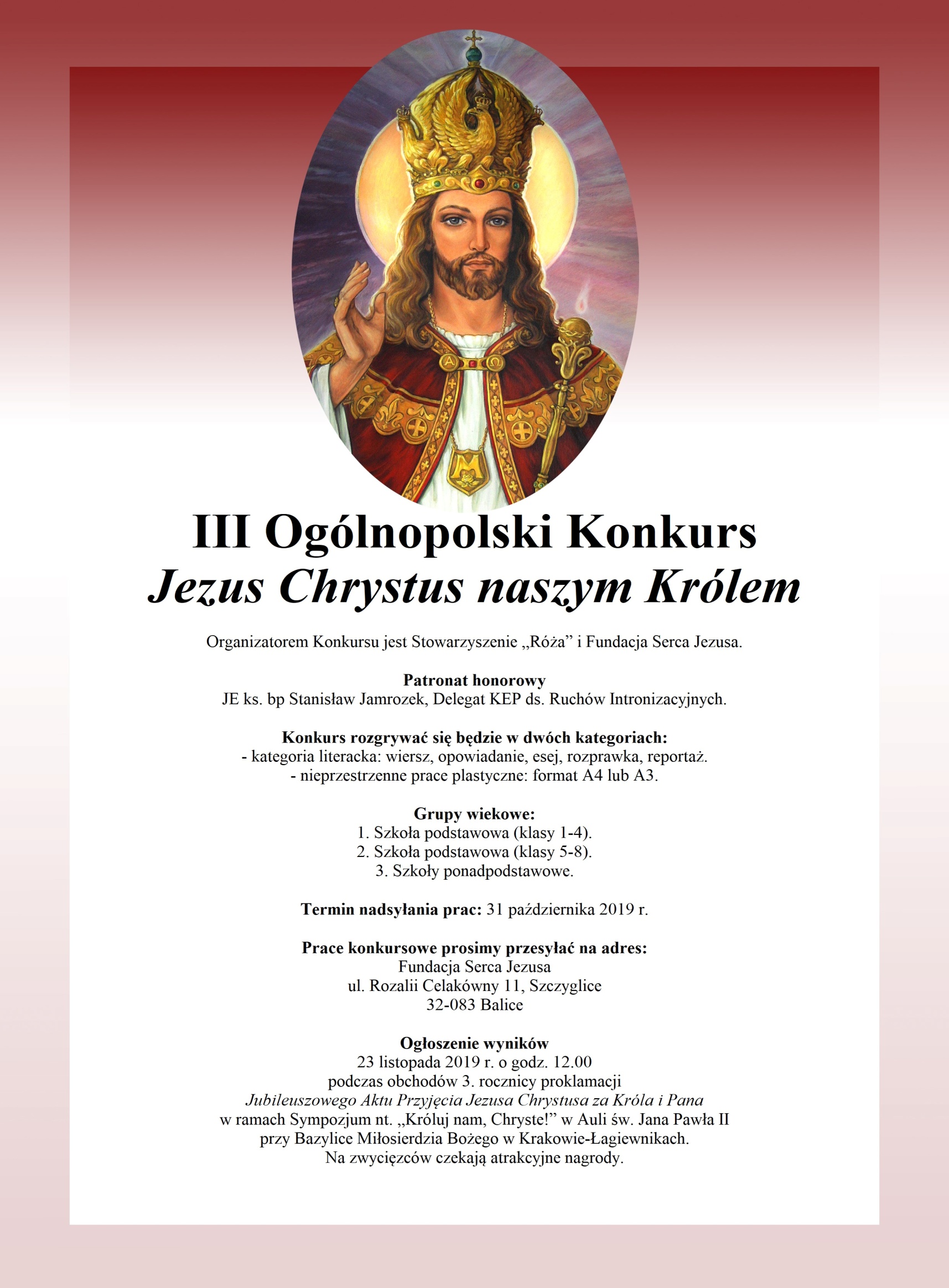 